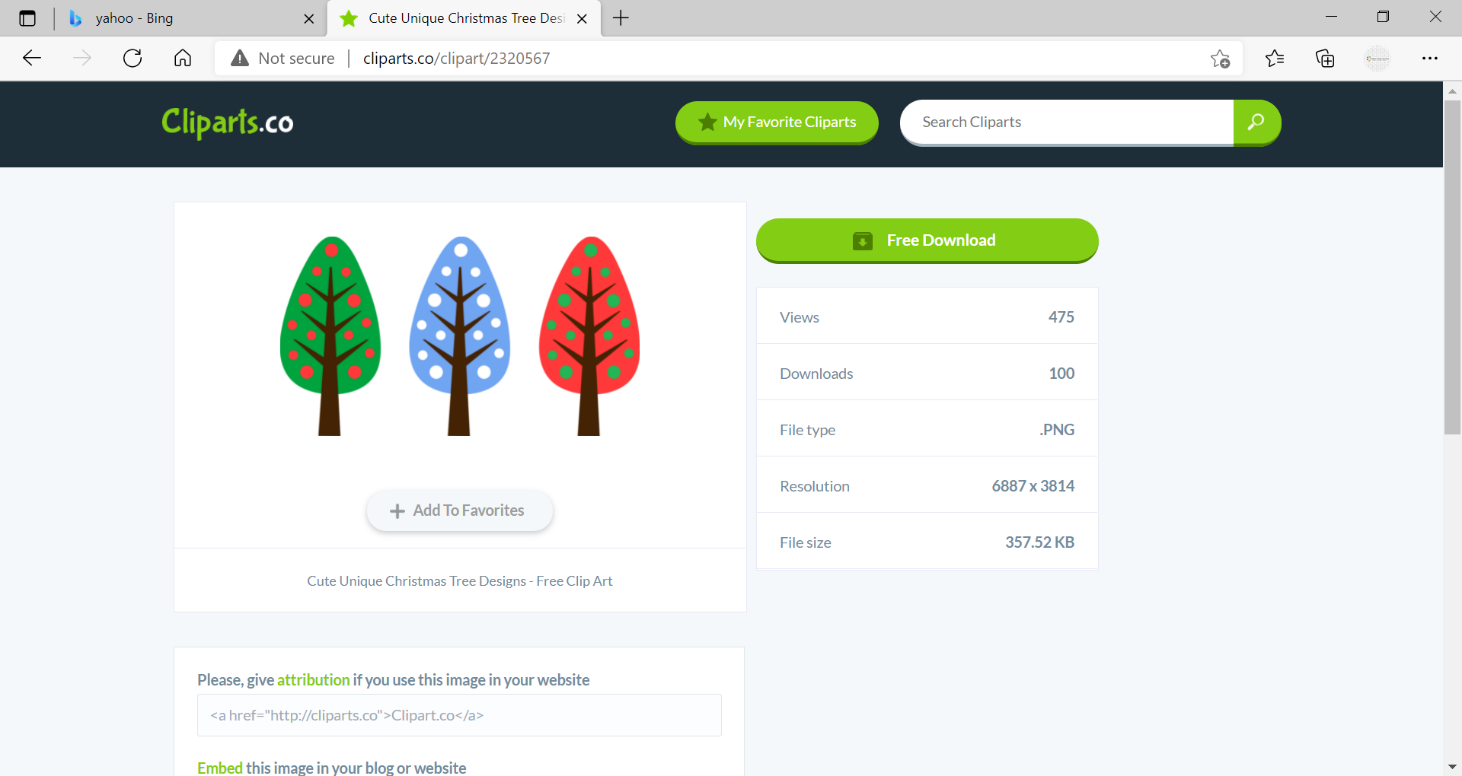 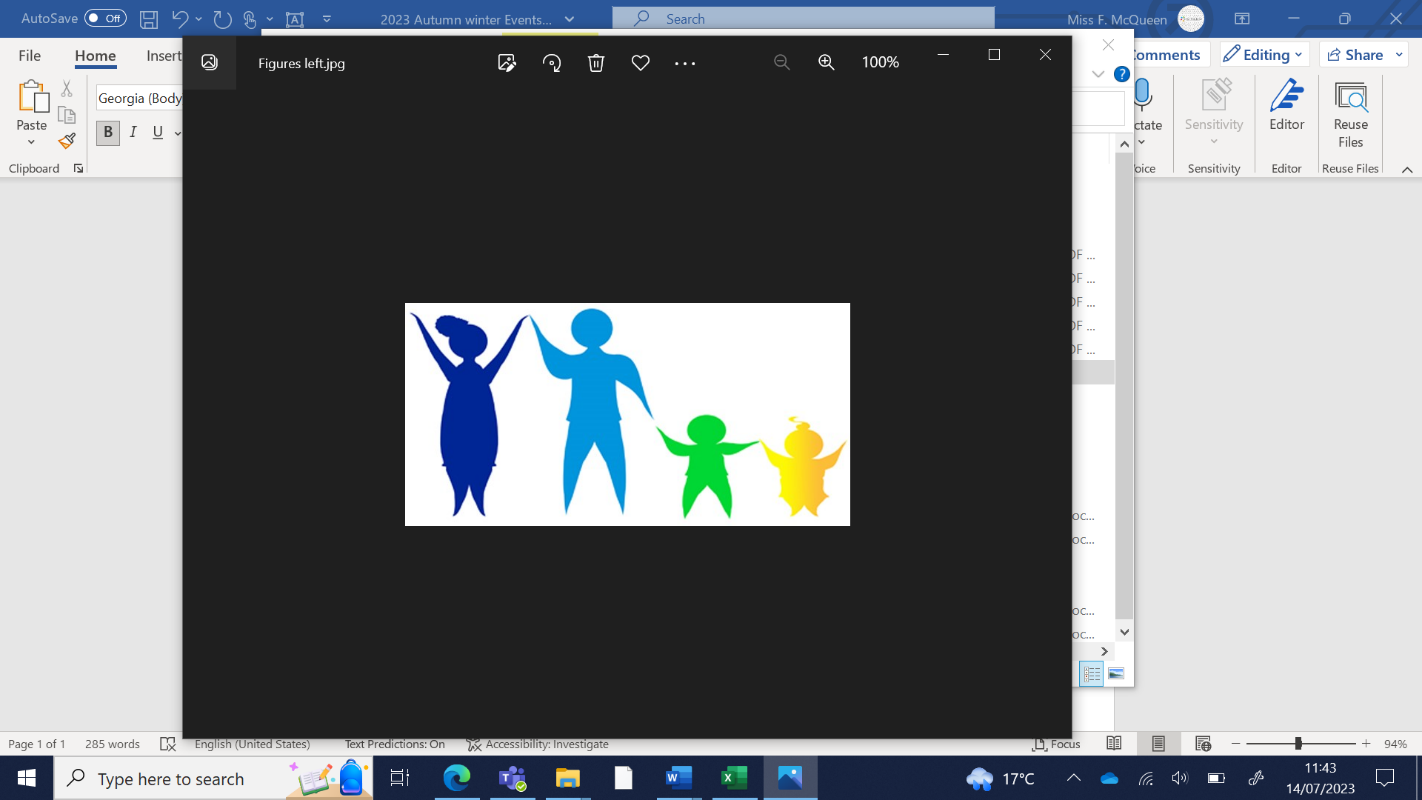 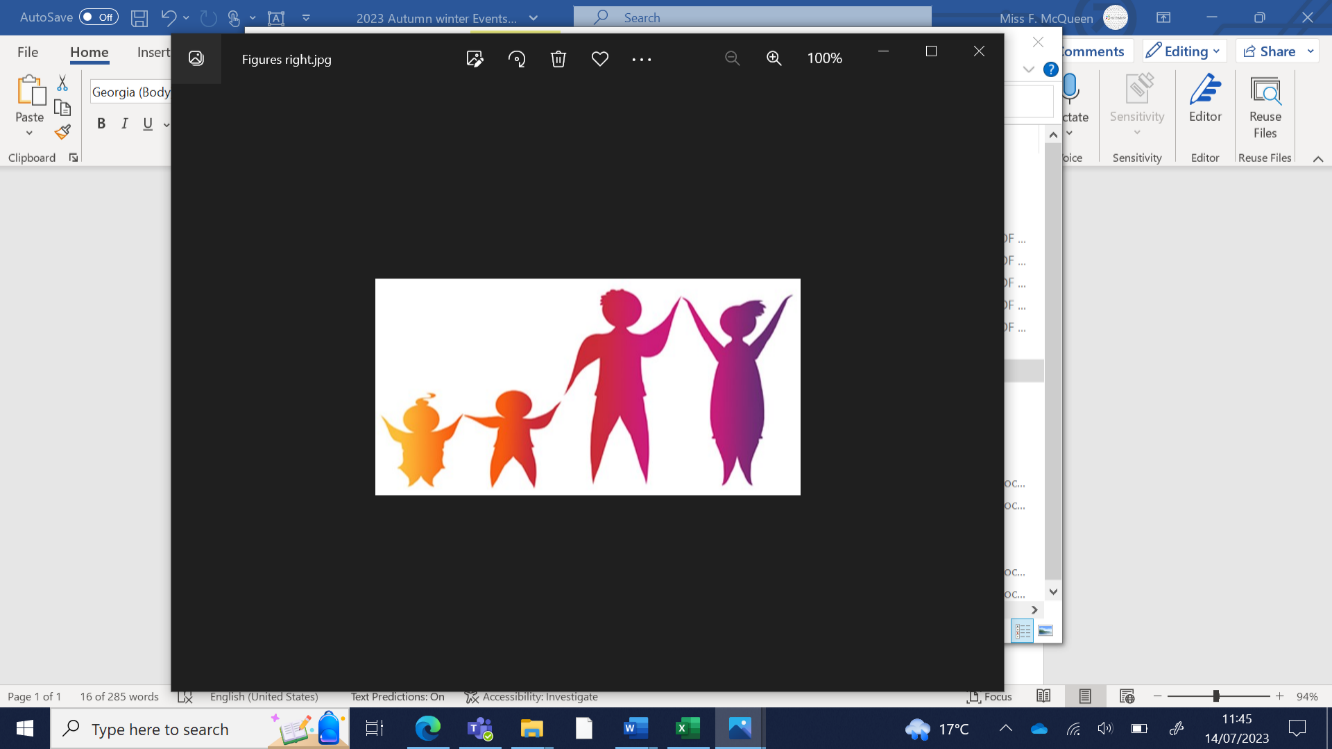 Autumn/Winter Events 2023October18th SEG AGM meeting – all welcome. The HOTV Café 7.30pm.21st and 22nd Autumn Tidy 10-2pm.  	Village Hall Hedge weeding, tidy up and Community Orchard preparation.  All help and support welcome.  Join in with friends and neighbours and help add to our community biodiversity, have some fun and socialise too.November18th and 19th Bulb Planting and Spinney Weekend 10-2pm. 	Bulb planting and general tidying, pruning and putting the Spinney to bed for the winter.  All help and support welcome. Join in with friends and neighbours and help add to our community biodiversity, have some fun and socialise too.December2nd and 3rd Biodiversity Reserve weekend 10-2pm. 	If needed, we will post updates nearer the time.